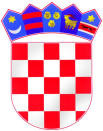 REPUBLIKA HRVATSKAZAGREBAČKA ŽUPANIJAOSNOVNA ŠKOLA POKUPSKODr.Franje Tuđmana 49, 10 414 PokupskoTel: 01/6266136e-mail: ured@os-pokupsko.skole.hrKLASA: 602-01/24-09/6URBROJ: 238-22-24-24-1Pokupsko,7.ožujka 2024. POZIVagencijama za predstavljanje ponuda broj  1/2024 i 2/2024Sukladno članku 15. stavku 4. Pravilnika o izvođenju izleta, ekskurzija i drugih odgojno – obrazovnih aktivnosti izvan škole (“Narodne novine” br. 67/14 i 81/15, i 53/21), Povjerenstvo za provedbu javnoga poziva i izbor najpovoljnije ponude OŠ Pokupsko na sastanku održanom 7.3.2024. godine donijelo je odluku o izboru ponuda koje će biti predstavljena roditeljima učenika trećeg, četvrtog, sedmog i osmog razreda. Vrbanac-prijevoz, putnička agencija Sisak, Malo Budaševo 78, 44202 TopolovacTuristička putovanja Orion Tours d.o.o., Đakovo, Pavićeva 39, 31 400 ĐakovoObavještavamo vas da će se predstavljanje ponuda održati u OŠ Pokupsko na roditeljskom sastanku koji će se održati 14.3. 2024. godine u 11:30 sati u prostorijama škole  (u 11:30 sati Orion tours, u 11:40 satiVrbanac prijevoz).Povjerenstvo